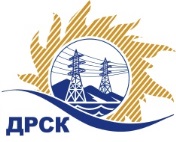 Акционерное Общество«Дальневосточная распределительная сетевая  компания»Протокол заседания Закупочной комиссии по вскрытию поступивших конвертовг. Благовещенск	Способ и предмет закупки: открытый электронный запрос цен на право заключения Договора на выполнение работ:  Строительство и реконструкция ВЛ-6-0,4 кВ с установкой СТП для технологического присоединения заявителей до 150 кВт в Алданском р-не, в том числе ПИР Закупка № 2165 р. 2.1.1.Плановая стоимость закупки: 2 887 646,00 рублей без учета НДС (3 407 422,28 руб. с учетом НДС).ПРИСУТСТВОВАЛИ: члены постоянно действующей Закупочной комиссии АО «ДРСК» 2 уровняИнформация о результатах вскрытия конвертов:В адрес Организатора закупки поступило 2 (две) заявки  на участие в закупке, с которыми были размещены в электронном виде на Торговой площадке Системы www.b2b-energo.ru.Вскрытие конвертов было осуществлено в электронном сейфе организатора запроса предложений на Торговой площадке Системы www.b2b-energo.ru автоматически.Дата и время начала процедуры вскрытия конвертов с предложениями участников: 10:00 (время местное) 07.12.2016.Место проведения процедуры вскрытия конвертов с предложениями участников: Торговая площадка Системы www.b2b-energo.ruВ конвертах обнаружены предложения следующих участников запроса цен:Ответственный секретарь Закупочной комиссии 2 уровня АО «ДРСК»	Т.В. Челышеваисп.: Коврижкина Е.Ю.(4162) 397-208№ 787/УКС-В07.12.2016№п/пНаименование Участника закупки и его адресЦена предложения на участие в закупке без НДС, руб.1ИП Кузовков В.Ю.»г. Алдан, ул .Заортосалинская, 3Цена: 2 887 000,00  руб. без учета НДС (НДС не облагается). 2ООО «ЭК «Меркурий»г. Алдан, ул .Заортосалинская, 3Цена: 2 887 646,00  руб. без учета НДС (3 407 422,28  руб. с учетом НДС). 